Yellow Journalism ActivityYour Assignment: You are a newspaper writer/illustrator and you need to sell 5,000 copies of your newspaper in order to stay in business.  In groups of 2-3 (you may NOT work with the people you are working on your Advocacy Project with), you need to find a story that will both catch your readers’ attention and convince them to support your cause.  Using the internet, find a current event that you find important and write a Yellow Journalism article AND illustrate a political cartoon about it.  You will be completing this on a sheet of card stock. You will have 3 class days to work on this. It will be due by the end of the period on Tuesday, the 29th.   Requirements:ARTICLE: Your article needs to be at least 3 paragraphs long and completed on WHITE OR COLORED COMPUTER PAPER (you can also use the construction paper I have). MAKE SURE IT IS GRAMMATICALLY CORRECT! Articles turned in on Notebook paper will be penalized 10 points.  Your article needs to contain facts from your current event article.  Please state the actual title of your article and where you got it on the back. Sensationalize the details in order to convince your readers to support your event/position.  Create a title for your newspaper and a headline for your article. HOW DO I GET MY POINTS?Shocking Headline/Newspaper Title   ____/5Story’s accuracy (Use the facts but exaggerate the story) ____/20Creative Writing (Used correct format, but in yellow journalism style) ____/15Neatness and effort (Thought out and completed neatly) ____/10CARTOON: Your cartoon must be completed on WHITE OR COLORED COMPUTER PAPER (again, you may also use the construction paper I have). Cartoons turned in on notebook paper will be penalized 10 points.  Your cartoon needs to contain labels that identify the images in your cartoon. Write a brief explanation of your cartoon on the back of the card stock.  Create a title for your cartoon. It does not have to be one “big” drawing.  It can be a comic strip format with multiple panels if you would like.HOW DO I GET MY POINTS?Cartoon relevant to article: ______/10Large/in color: ______/30Title/labels: _______/10This is worth a total of 100 points. Have fun with this!Ex. Layout.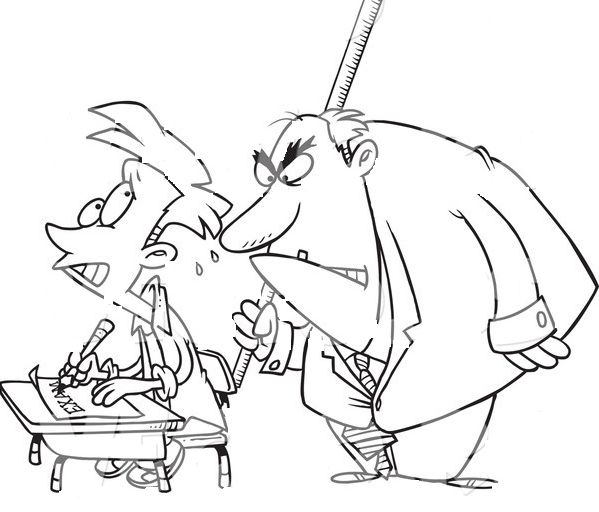 Lahlahlahlahlahlahlahlahlahlahlahlahlahlahlahlahlahlahlahlahlahlahlahlahlahlahlahlahlahlahlahlahlahlahlahlahlahlahlahlahlahlahlahlahlahlahlahlahlahlahlahlahlahlahlahlahlahlahlahlahlahlahlahlahhlahlahlahlahlahlahlahlahlahlahlahlahlahlahlahlahlahlahlahlahlahlahlahlahlahlahlahlahlahlahlahlahlahlahlahlahlahlahlahlahlahlahlahlahlahlahlahlahhlahlahlahlahlahlahlahlahlahlahlahlahlahlahlahlahlahlahlahlahlahlahlahlahlahlahlahlahlahlahlahlahlahlahlahlahlahlahlahlahlahlahlahlahlahlahlahlahhlahlahlahlahlahlahlahlahlahlahlahlahlahlahlahlahlahlahlahlahlahlahlahlahlahlahlahlahlahlahlahlahlahlahlahlahlahlahlahlahlahlahlahlahlahlahlahlahhlahlahlahlahlahlahlahlahlahlahlahlahlahlahlahlahlahlahlahlahlahlahlahlahlahlahlahlahlahlahlahlahlahlahlahlahlahlahlahlahlahlahlahlahlahlahlahlahhlahlahlahlahlahlahlahlahlahlahlahlahlahlahlahlahlahlahlahlahlahlahlahlahlahlahlahlahlahlahlahlahlahlahlahlahlahlahlahlahlahlahlahlahlahlahlahlahhlahlahlahlahlahlahlahlahlahlahlahlahlahlahlahlahlahlahlahlahlahlahlahlahlahlahlahlahlahlahlahlahlahlahlahlahlahlahlahlahlahlahlahlahlahlahlahlahhlahlahlahlahlahlahlahlahlahlahlahlahlahlahlahlahlahlahlahlahlahlahlahlahlahlahlahlahlahlahlahlahlahlahlahlahlahlahlahlahlahlahlahlahlahlahlahlah